Study Guide for Plant Taxonomy Quiz on Wednesday November 4, 2015Keep an eye to the BIG PICTURE—I may ask a question or two about how everything fits together!Magnoliid CladeWhat characters resolve magnoliids into a separate clade (for example:  molecular synapomorphies and secondary chemistry), monophyletic group including the Magnoliales, Laurales, Canellales & Piperales, perianth parts spiral or whorls of 3, sources of spices, stamens frequently poorly differentiated, be able to describe the foliage & calyx & corolla & androecium & gynoecium & fruit of the Magnoliaceae, Myristicaceae, Lauraceae, Piperaceae, Aristolochiaceae, and Saururaceae General MonocotsEmbryo with a single cotyledon– remains the best morphological synapomorphy of monocotsOther monocot characteristics (but not necessarily synapomorphies since there are many exceptions) :  parallel veined leaves, fibrous roots, herbaceous habit, scattered vascular bundles,  leaves formed at the basal end of the leaf primordium (= intercalary meristem), monosulcate pollen, DNA sequence evidence, flower parts in 3’s.What is a cotyledon (leaf or leaves developed at first embryonic node) and how do they differ from endosperm?  Ploidy level of endosperm vs. cotyledons.No vascular cambium (i.e., no wood) in monocots although they can grow thicker by virtue of anomalous (secondary thickening) meristemKnow the foliage/calyx/corolla/androecium/gynoecium/fruit for Lilliaceae, Melanthiaceae, Agavaceae, Iridaceae, Orchidaceae, Poaceae.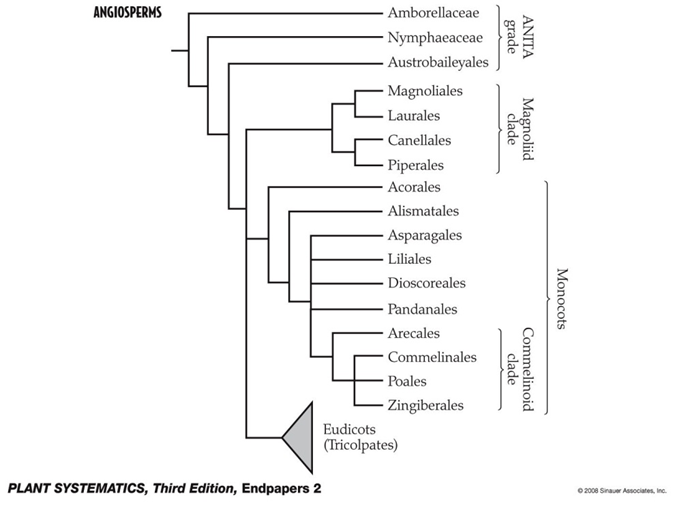 Plant Taxonomy Plant ID list 2015:Euphorbia (term to know:  cyathium)   in the EUPHORBIACEAETribulus (terms to know:  schizocarp, actinomorphic vs. zygomorphic=bilateral symmetry)  in the ZYGOPHYLLACEAEChamaesyce (terms to know:  serrate, pubescent) in the EUPHORBIACEAEIpomopsis (term to know:  exserted) in the POLEMONIACEAESphaeralcea (term to know:  monadelphous) in the MALVACEAEHesperidanthus (terms to know:  tetradynamous, silique, clawed petal)  in the BRASSICACEAEPhaseolus  (term to know:  keel= 2 fused petals, papilionaceous)  in the FABACEAEGuilleminea  in the AMARANTHACEAEHelianthus (terms to know:  phyllary, Involucre) in the ASTERACEAEJuncus (term to know:  rhizome vs. stolon) in the JUNCACEAECastilleja (terms to know:  hemiparasite vs. holoparasite)  in the OROBANCHACEAEBoerhavia (term to know:  involucre) in the NYCTAGINACEAECroton (term to know:  dioecious) in the EUPHORBIACEAESolanum (term to know:  sympetalous)  in the SOLANACEAEMentha  (term to know:  anthocyanins)  in the LAMIACEAEBerula  (term to know:  umbel)  in the APIACEAEAnemopsis (term to know:  Magnoliid)  in the SAURURACEAEVerbena in the VERBENACEAEKochia (term to know:  betalains)  in the CHENOPODIACEAEArgemone (term to know:  caducous) in the PAPAVERACEAEPolanisia in the CLEOMACEAEEriogonum in the POLYGONACEAELepidium in the BRASSICACEAEPhoradendron in the SANTALACEAEFroelichia in the AMARANTHACEAEEphedra (term to know:  Gnetophyte) in the EPHEDRACEAEVitis  in the VITACEAE (term to know:  tendril)Crotalaria in the FABACEAEKraschenninikovia in the CHENOPODIACEAEPtelea in the RUTACEAE (terms to know:  pellucid dots, ethereal oils)Drymaria in the CARYOPHYLLACEAEAmbrosia in the ASTERACEAEFamilyFoliageCalyxCorollaAndroeciumGynoeciumFruitMagnoliid CladeMagnoliaceaeTrees/shrubs blade with pellucid dots containing ethereal oils (aromatic terpenoids)Tepals distinctTepals distinctMany undifferentiated stamensNumerous distinct, superioraggregate of follicles, seed red, danglesMyristicaceaebark exudes reddish sap;  blades with pellucid dots containing ethereal oils;  contains myristicin (=hallucinogenThree connate tepalsThree connate tepalsfilaments connate into a solid column;  stamens 2 to numerousone ovule, ovary superiorleathery follicle, large seed, colorful arilLauraceaecontain ethereal oils (made from 5 carbon fragment called terpenoid)Usually 6 tepalsUsually 6 tepalsfilaments with nectar producing appendages;  stamens 3-12one carpel, ovary superiorDrupe or one seeded berryPiperaceaecontains ethereal oilsNo perianth!  Spikes of thick, minute flowersNo perianth!  Spikes of thick, minute flowersfilaments distinct; stamens 1-101 ovule per gynoecium, superiordrupeAristolochiaceaeethereal oils with pellucid dots and aristolochic acids, bitter yellow nitrogenous compoundsconnate, showy, dull red, mottledmissingfilaments adnate to style;  stamens 6-124-6 carpels, inferior ovarySepticidal capsuleSaururaceaewith ethereal oilsAbsent-- Flowers with a single petaloid bractAbsent-- Flowers with a single petaloid bract3-8 distinct stamens3-4 carpels united at the base; superiorcapsuleFamilyFoliageCalyxCorollaAndroeciumGynoeciumFruitMonocots (non-Commelinoid Clade)Liliaceaebulbs or rhizomes, parallel venationSix distinct tepalsSix distinct tepalsStamens 6, filaments distinct3 connate carpels, ovary superiorLoculicidal capsuleMelanthiaceaepoisonous alkaloids often present (hence the “Death Camas Family”!)6 mostly distinct tepals6 mostly distinct tepalsusually 6 distinct stamens3-10 connate carpels, usually 3 distinct styles;  superior to slightly inferiorcapsuleAgavaceaeleaves smooth with marginal fibers in Yucca; leaves toothed in Agave6 distinct tepals6 distinct tepals6 distinct stamens3 connate carpels;  ovary superior in Yucca, inferior in Agaveloculicidal capsule, seeds with black phytomelan crustIridaceaeEquitant  (& conduplicate)6 tepals, inner somewhat differentiated from outer6 tepals, inner somewhat differentiated from outerThree distinct filaments, specialized pollination anatomyThree connate carpels, inferior ovaryLoculicidal capsuleOrchidaceaeRoots strongly mycorrhizal, parallel venation and sheathing at the base6 Tepals, inner 3 and outer 3 somewhat differentiated, one of the inner ones forming the labellum6 Tepals, inner 3 and outer 3 somewhat differentiated, one of the inner ones forming the labellumstamens fused to stigma forming a column;  pollen forming masses called polliniaovary inferior, 3 carpels, stigma highly modifiedcapsule/minute seeds; seeds lacking endospermFamilyFoliageCalyxCorollaAndroeciumGynoeciumFruitMonocots (Commelinoid Clade)CommelinaceaeGrass like, sheathing at the base;  flowers enclosed in spathe sometimesThree, distinctThree distinct, usually clawed3 or 6 stamens, sometimes with conspicuous hairs (Tradescantia)Ovary superior, 3 connate carpelsLoculicidal capsule;  seeds with conspicuous conical cap, bullet shapedPoaceaeDivided into blade and sheath;  ligule at junction;  sometimes with auricle;  stem=culmSpecial flower anatomy c/o flower, floret, lemma, palea, glumes, lodicule, etc.Special flower anatomy c/o flower, floret, lemma, palea, glumes, lodicule, etc.3 distinct stamens3 superior carpels that appear as two but only produce one grainGrain= caryopsis